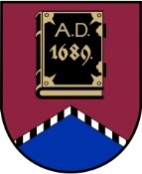 ALŪKSNES NOVADA PAŠVALDĪBAS DOMESOCIĀLĀ, IZGLĪTĪBAS UN KULTŪRASKOMITEJADĀRZA IELĀ 11, ALŪKSNĒ, ALŪKSNES NOVADĀ, LV – 4301, TĀLRUNIS 64381496, E-PASTS: dome@aluksne.lvAlūksnēSĒDES PROTOKOLS2023. gada 16. martā								       	Nr. 4Atklāta sēde sasaukta un sākta plkst.10.00, Dārza ielā 11, Alūksnē, Alūksnes novadā zālē 1.stāvā, sēde slēgta plkst.12.30Sēdi vada Sociālās, izglītības un kultūras komitejas priekšsēdētāja Līga LANGRATESēdi protokolē Alūksnes novada pašvaldības Centrālās administrācijas domes sekretāre Everita BALANDESēdē piedalās komitejas locekļi:Arturs DUKULISAivars FOMINSArtūrs GRĪNBERGSVerners KALĒJSMaruta KAULIŅA		- līdz plkst.12.20			Līga LANGRATEIlze LĪVIŅA	Modris RAČIKSSēdē piedalās interesenti:Evita APLOKA, Viktorija AVOTA, Ingus BERKULIS, Agita BĒRZIŅA, Sanita BĒRZIŅA, Ingūna DOVGĀNE, Aiva EGLE, Sanita EGLĪTE, Valentīna FEDOTOVA, Gunta KUPČA, Kristīne LĀCE, Daiga NEIBERGA, Evita ŅEDAIVODINA, Iveta OZOLIŅA, Ilze POSTA, Janita ŠOLINA, Reinis VĀRTUKAPTEINIS	L.LANGRATE	atklāj komitejas sēdi (pielikumā izsludinātā sēdes darba kārtība uz 1 lapas) un informē, ka ir viens papildu darba kārtības jautājums. Aicina balsot par priekšlikumu - iekļaut darba kārtībā vienu papildu darba kārtības punktu.Sociālās, izglītības un kultūras komitejas locekļi, atklāti balsojot, “par” – 8 (A.DUKULIS, A.FOMINS, A.GRĪNBERGS, V.KALĒJS, M.KAULIŅA, L.LANGRATE, I.LĪVIŅA, M.RAČIKS), “pret” – nav, “atturas” – nav, nolemj:Iekļaut darba kārtībā vienu papildu darba kārtības punktu.Precizētā darba kārtība:Alūksnes novada Kultūras centra, Alūksnes novada muzeja un Alūksnes novada bibliotēkas atskaites. Informācija par ilgstoša sociālās aprūpes un sociālās rehabilitācijas pakalpojuma organizēšanu Alūksnes novadā. Par deleģēšanas līguma slēgšanu ar SIA “SP LABĀKA RĪTDIENA”.Par grozījumu Alūksnes novada domes 2015. gada 30. jūlija lēmumā Nr. 249 “Par dalību Latvijas Nacionālajā veselību veicinošo pašvaldību tīklā”. Par saistošo noteikumu Nr._/2023 “Par maznodrošinātas mājsaimniecības ienākumu  sliekšņa noteikšanu Alūksnes novadā” izdošanu. Par saistošo noteikumu Nr. _/2023 “Par pašvaldības stipendiju piešķiršanu speciālistu piesaistei Alūksnes novadā” izdošanu. Par grozījumiem Alūksnes novada pašvaldības domes 26.01.2023. lēmumā Nr.14 “Par amata vietām un atlīdzību Alūksnes vidusskolā”. Par grozījumiem Alūksnes novada pašvaldības domes 30.05.2022. lēmumā Nr. 228 “Par amata vietām un atlīdzību Alūksnes novada Sociālo lietu pārvaldei”. Par Alūksnes pirmsskolas izglītības iestādes “Pienenīte” attīstības plānu 2022./2023. – 2026./2027. mācību gadam.Alūksnes novada Kultūras centra, Alūksnes novada muzeja un Alūksnes novada bibliotēkas atskaitesS.BĒRZIŅA	informē par 2022. gada izvirzītajām un īstenotajām prioritātēm. Norāda, ka 2022. gadā novadā ir bijušas 622 norises, no tām 165 Alūksnes novada Kultūras  centrā, apmeklētāju skaits  - 52659, no tiem Alūksnes novada Kultūras centrā  - 28003. Informē, ka pagājušajā gadā kultūras norisēm pašvaldības asignējumi sastādīja 549 276 EUR, pilsētas svētkiem – 40 000 EUR, Bānīša svētkiem – 6 000 EUR, tērpu iegādei – 20 000 EUR. Sniedz informāciju par darbiniekiem, kolektīviem un svarīgākajām kultūras norisēm.Notiek diskusija, kurā piedalās A.DUKULIS, S.BĒRZIŅA, V.KALĒJS, I.LĪVIŅA, L.LANGRATE, M.KAULIŅA, M.RAČIKS.S.EGLĪTE	informē par gatavošanos Vispārējiem latviešu Dziesmu un Deju svētkiem.	Notiek diskusija, kurā piedalās L.LANGRATE, S.EGLĪTE,V.KALĒJS, M.RAČIKS, S.BĒRZIŅA.I.OZOLIŅA	informē, ka rītdien Alūksnes novada bibliotēkas mājaslapā tiks ievietots 2022.gada darba pārskats. Norāda, ka 2022.gadā bibliotēkas ir skārušas gan strukturālas, gan pārvaldības izmaiņas. Informē par 2022.gada bibliotēku akreditāciju un komisijas vērtējumu. Iepazīstina ar 2022.gada statistikas datiem.Notiek diskusija, kurā piedalās A.DUKULIS, I.OZOLIŅA, L.LANGRATE.J.ŠOLINA	iepazīstina ar 2022.gada statistikas datiem, biļešu ieņēmumiem, saimnieciskajiem darbiem. Informē par Jaunās pils jumtu, kam jāveic apsekošana. Norāda, ka ir izstrādāts jauns cenrādis un tiek strādāts pie stratēģijas, lai nākošā  gada sākumā varētu iziet akreditāciju.Notiek diskusija, kurā piedalās L.LANGRATE, J.ŠOLINA, A.DUKULIS, V.KALĒJS. Deputāti pieņem informāciju zināšanai.Informācija par ilgstoša sociālās aprūpes un sociālās rehabilitācijas pakalpojuma organizēšanu Alūksnes novadāI.POSTA  iepazīstina ar  ilgstoša sociālās aprūpes un sociālās rehabilitācijas pakalpojuma organizēšanu Alūksnes novadā (pielikumā prezentācija uz 13 lapām).Diskusijā piedalās L.LANGRATE, A.DUKULIS, I.BERKULIS, I.POSTA, V.KALĒJS, A.FOMINS. Deputāti pieņem informāciju zināšanai.Par deleģēšanas līguma slēgšanu ar SIA “SP LABĀKA RĪTDIENA”L.LANGRATE informē, ka jautājums saistīts ar iepriekš izskatīto informāciju (pielikumā L.LANGRATES iesniegums ar pievienoto lēmuma projektu un papildu informāciju uz 7 lapām). Norāda, ka vēlas dzirdēt katra deputāta viedokli saistībā ar iesniegto piedāvājumu.M.KAULIŅA		norāda, ka neredz, ka būtu veikta izpēte un saņemti citi piedāvājumi. L.LANGRATE	informē, ka jautājums no pagājušā mēneša netika atrisināts, tāpēc lēmuma projekts ir tāds pats, kā iepriekš. Norāda, ka būtu jānolemj, vai šo funkciju turpina veikt pašvaldība, vai konceptuāli jāvienojas, ka tiek izskatīta iespēja pakalpojumu nodot ārpakalpojumam.M.KAULIŅA	uzskata, ka ir jāturpina veikt izpēte. A.DUKULIS	uzskata, ka ir pēdējais laiks sākt šo jautājumu risināt un pētīt, nosakot tam termiņu.V.KALĒJS		uzskata, ka pansionāta ēka ir jāsaglabā, nomainot sijas un uzstādot liftu.M.RAČIKS	informē, ka lēmuma projektā ir rakstīts, ka Valsts pārvaldes iekārtas likuma 40.panta pirmā daļa nosaka, ka publiska persona var deleģēt privātpersonai un citai publiskai personai pārvaldes uzdevumu, ja pilnvarotā persona attiecīgo uzdevumu var veikt efektīvāk. Aicina pirms lēmuma pieņemšanas iepazīties ar salīdzinājumu, lai redzētu, kas ir efektīvāk.  Uzskata, ka datu un informācijas šobrīd ir par maz, lai pieņemtu lēmumu. I.LĪVIŅA	piekrīt, ka ir nepieciešama izpēte, lai pieņemtu lēmumu.A.FOMINS	informē, ka iesniegto lēmuma projektu neatbalsta. Uzskata, ka konceptuāli ir jāizvērtē visi piedāvājumi, bet pirmajā vietā ir jābūt cilvēkam, lai viņam nepasliktinātos dzīves apstākļi.Notiek diskusija.L.LANGRATE	aicina balsot par priekšlikumu – Sociālo lietu pārvaldei iespējami īsākā laikā, bet ne ilgāk kā 3 mēnešos, sagatavot konceptuālu un salīdzinošu ziņojumu par ilgstoša sociālās aprūpes un sociālās rehabilitācijas pakalpojuma deleģēšanu ārpakalpojumam vai saglabāšanai pašvaldības kompetencē.Sociālās, izglītības un kultūras komitejas locekļi, atklāti balsojot, “par” – 8 (A.DUKULIS, A.FOMINS, A.GRĪNBERGS, V.KALĒJS, M.KAULIŅA, L.LANGRATE, I.LĪVIŅA, M.RAČIKS), “pret” – nav, “atturas” – nav, nolemj:Sociālo lietu pārvaldei iespējami īsākā laikā, bet ne ilgāk kā 3 mēnešos, sagatavot konceptuālu un salīdzinošu ziņojumu par ilgstoša sociālās aprūpes un sociālās rehabilitācijas pakalpojuma deleģēšanu ārpakalpojumam vai saglabāšanai pašvaldības kompetencē.Par grozījumu Alūksnes novada domes 2015. gada 30. jūlija lēmumā Nr. 249 “Par dalību Latvijas Nacionālajā veselību veicinošo pašvaldību tīklā”Ziņo: L.LANGRATE (pielikumā lēmuma projekts uz 1 lapas).K.LĀCE sniedz skaidrojumu par lēmuma projektu.Izsakās L.LANGRATE.Sociālās, izglītības un kultūras komitejas locekļi, atklāti balsojot, “par” – 8 (A.DUKULIS, A.FOMINS, A.GRĪNBERGS, V.KALĒJS, M.KAULIŅA, L.LANGRATE, I.LĪVIŅA, M.RAČIKS), “pret” – nav, “atturas” – nav, nolemj:Atbalstīt un virzīt sagatavoto lēmuma projektu izskatīšanai domes sēdē.Par saistošo noteikumu Nr._/2023 “Par maznodrošinātas mājsaimniecības ienākumu  sliekšņa noteikšanu Alūksnes novadā” izdošanuZiņo: L.LANGRATE (pielikumā lēmuma projekts un saistošo noteikumu projekts ar paskaidrojuma rakstu uz 5 lapām).Sociālās, izglītības un kultūras komitejas locekļi, atklāti balsojot, “par” – 8 (A.DUKULIS, A.FOMINS, A.GRĪNBERGS, V.KALĒJS, M.KAULIŅA, L.LANGRATE, I.LĪVIŅA, M.RAČIKS), “pret” – nav, “atturas” – nav, nolemj:Atbalstīt un virzīt sagatavoto lēmuma projektu izskatīšanai domes sēdē.Par saistošo noteikumu Nr. _/2023 “Par pašvaldības stipendiju piešķiršanu speciālistu piesaistei Alūksnes novadā” izdošanuZiņo: G.KUPČA  (pielikumā lēmuma projekts un saistošo noteikumu projekts ar paskaidrojuma rakstu uz 10 lapām).Sociālās, izglītības un kultūras komitejas locekļi, atklāti balsojot, “par” – 8 (A.DUKULIS, A.FOMINS, A.GRĪNBERGS, V.KALĒJS, M.KAULIŅA, L.LANGRATE, I.LĪVIŅA, M.RAČIKS), “pret” – nav, “atturas” – nav, nolemj:Atbalstīt un virzīt sagatavoto lēmuma projektu izskatīšanai domes sēdē.Par grozījumiem Alūksnes novada pašvaldības domes 26.01.2023. lēmumā Nr.14 “Par amata vietām un atlīdzību Alūksnes vidusskolā”Ziņo: L.LANGRATE (pielikumā lēmuma projekta kopija ar pielikumu uz 2 lapām).A.DUKULIS	jautā, vai šāds lēmums būs arī par ģimnāziju.G.KUPČA	atbild apstiprinoši. Norāda, ka izmaiņas būs uz 1.septembri, kā arī pēc ēkas renovācijas. M.KAULIŅA	norāda, ka medicīnas darbiniekiem ar 1.aprīli mainās atalgojums. L.LANGRATE informē, ka līdz domes sēdei lēmuma projektu var precizēt.Sociālās, izglītības un kultūras komitejas locekļi, atklāti balsojot, “par” – 7 (A.DUKULIS, A.FOMINS, A.GRĪNBERGS, V.KALĒJS, M.KAULIŅA, L.LANGRATE, M.RAČIKS), “pret” – nav, “atturas” – nav, balsojumā nepiedalās – 1 (I.LĪVIŅA),  nolemj:Atbalstīt un virzīt sagatavoto lēmuma projektu izskatīšanai Finanšu komitejā.Par grozījumiem Alūksnes novada pašvaldības domes 30.05.2022. lēmumā Nr. 228 “Par amata vietām un atlīdzību Alūksnes novada Sociālo lietu pārvaldei”Ziņo: L.LANGRATE (pielikumā lēmuma projekts uz 3 lapām un papildu informācija uz 5 lapām).L.LANGRATE	informē, ka ir saņemts A.DUKUĻA priekšlikums, kas pievienots DVS sistēmā “Namejs”.A.DUKULIS	paskaidro, ka priekšlikums tapa saistībā ar gaidāmo darba apjomu Sociālo lietu pārvaldei. Aicina priekšlikumu atbalstīt, lai cilvēkiem, kas dara savu darbu, atbilstoši šī brīža budžeta iespējām varētu palielināt atalgojumu. L.LANGRATE	informē, ka atbalstīs priekšlikumu. Aicina balsot par A.DUKUĻA iesniegto priekšlikumu.Sociālās, izglītības un kultūras komitejas locekļi, atklāti balsojot, “par” – 4 (A.DUKULIS, A.GRĪNBERGS, V.KALĒJS, L.LANGRATE), “pret” – nav, “atturas” – 4 (A.FOMINS, M.KAULIŅA, I.LĪVIŅA, M.RAČIKS), nolemj:Atbalstīt izteikto priekšlikumu.L.LANGRATE	aicina balsot par lēmumu kopumā.Sociālās, izglītības un kultūras komitejas locekļi, atklāti balsojot, “par” – 8 (A.DUKULIS, A.FOMINS, A.GRĪNBERGS, V.KALĒJS, M.KAULIŅA, L.LANGRATE, I.LĪVIŅA, M.RAČIKS), “pret” – nav, “atturas” – nav, nolemj:Atbalstīt un virzīt sagatavoto lēmuma projektu izskatīšanai Finanšu komitejā.M.KAULIŅA	pārtrauc darbu komitejas sēdē.Par Alūksnes pirmsskolas izglītības iestādes “Pienenīte” attīstības plānu 2022./2023. – 2026./2027. mācību gadamI.DOVGĀNE	iepazīstina ar Alūksnes pirmsskolas izglītības iestādes “Pienenīte” attīstības prioritātēm 2022./2023.-2026./2027. mācību gadam (pielikumā prezentācija uz 15 lapām un Alūksnes pirmsskolas izglītības iestādes “Pienenīte” attīstības plāns uz 13 lapām).Komitejas locekļi, savstarpēji vienojoties, saskaņo Alūksnes pirmsskolas izglītības iestādes “Pienenīte”  attīstības plānu.Sēdi slēdz plkst. 12.30Sēdes protokols parakstīts 2023.gada 21.martāSēdi vadīja								                  L.LANGRATESēdi protokolēja							                    E.BALANDE